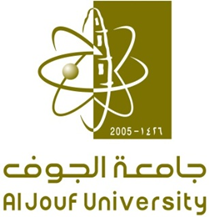 الكلية:.................إحصائية بنتائج الاختبارات لمقررات قسم ................................. شطر / .................... للفصل الدراسي ............  للعام   /     /   الكلية:.................إحصائية بنتائج الاختبارات لمقررات قسم ................................. شطر / .................... للفصل الدراسي ............  للعام   /     /   الكلية:.................إحصائية بنتائج الاختبارات لمقررات قسم ................................. شطر / .................... للفصل الدراسي ............  للعام   /     /   رئيس القسم:  ....................   التوقيع:      .......................                                                                         يعتمد                                                 العميد:                                               التوقيع:رئيس القسم:  ....................   التوقيع:      .......................                                                                         يعتمد                                                 العميد:                                               التوقيع:رئيس القسم:  ....................   التوقيع:      .......................                                                                         يعتمد                                                 العميد:                                               التوقيع: وكالة الجامعة للشؤون التعليمية، (أ/19)	 وكالة الجامعة للشؤون التعليمية، (أ/19)	 وكالة الجامعة للشؤون التعليمية، (أ/19)	